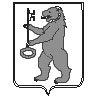 БАЛАХТОНСКИЙ СЕЛЬСКИЙ СОВЕТ ДЕПУТАТОВКОЗУЛЬСКОГО РАЙОНАКРАСНОЯРСКОГО КРАЯ  РЕШЕНИЕ27.06.2018                                  с. Балахтон                                        № 26-124рОб утверждении отчета об исполнениибюджета муниципального образования Балахтонский сельсовет за  2017 годВ соответствии с Бюджетным кодексом РФ, Федеральным  законом от 6 октября 2003г. № 131-ФЗ « Об общих принципах организации местного самоуправления в Российской Федерации», ст. 25  Устава  Балахтонского сельсовета, Балахтонский сельский Совет депутатов РЕШИЛ:Статья 1	1. Утвердить отчет об исполнении бюджета за 2017 год в том числе:	- исполнение бюджета по доходам в сумме 10 810 148,95 копейки (Приложение № 2);	- исполнение бюджета по расходам в сумме  10 789 326,33 копейки (Приложение № 3);	- исполнение бюджета с профицитом в сумме 20 822,62 копейки (Приложение № 1).     Статья 2        Настоящее Решение вступает в силу в день, следующий за днем его официального опубликования в местном печатном издании  «Балахтонские  вести»        Председатель Совета                                                                               Е.А. ГардтГлава сельсовета                                                                                      В. А. МецгерПриложение № 1 к решению Сельского Совета депутатовот 27.06.2018 № 26-124р                                          Источники внутреннего финансирования дефицита бюджета муниципального образованияПриложение № 2к решению Сельского Совета депутатовот 27.06.2018 № 26-124рПриложение № 3к решению Сельского Совета депутатовот 27.06.2018 № 26-124р№ строкиНаименованиеПоказателяКод бюджетной классификации№ строкиНаименованиеПоказателяКод бюджетной классификации2017 год план2017 год факт121Изменение остатков  средств на счетах по учету средств местных бюджетов005 01 05 00 00 00 0000 0000,00,02Увеличение прочих остатков денежных средств бюджета сельского поселения005 01 05 02 01 10 0000 510-10 919 027,36-10 810 148,953Уменьшение прочих остатков денежных средств бюджета сельского поселения005 01 05 02 01 10 0000 61010 900 275,7510 789 326,33ИТОГО20 822,62Наименование показателяКод
стро-
киКод дохода
по бюджетной классификацииКод дохода
по бюджетной классификацииКод дохода
по бюджетной классификацииКод дохода
по бюджетной классификацииУтвержденные бюджетные назначенияИсполненоИсполненоИсполненоИсполненоНеисполненныеНаименование показателяКод
стро-
киКод дохода
по бюджетной классификацииКод дохода
по бюджетной классификацииКод дохода
по бюджетной классификацииКод дохода
по бюджетной классификацииУтвержденные бюджетные назначениячерез финансовые органычерез банковские счета некассовые операцииитогоназначения123333456789Доходы бюджета — всего010××××10 911 196,1910 810 148,95--10 810 148,95×в том числе:Налог на доходы физических лиц с доходов, источником которых является налоговый агент, за исключением доходов, в отношении которых исчисление и уплата налога осуществляются в соответствии со статьями 227, 227.1 и 228 Налогового кодекса РФ(перерасчеты, недоимка и задолженность по соответствующему платежу, в том числе по отмененному)00510102010011000110315 000,00337 147,44--337 147,44-Налог на доходы физических лиц с доходов, источником которых является налоговый агент, за исключением доходов, в отношении которых исчисление и уплата налога осуществляются в соответствии со статьями 227, 227.1 и 228 Налогового кодекса РФ (пени по соответствующему платежу)005101020100121001101 000,001 572,41--1 572,41-Налог на доходы физических лиц с доходов, источником которых является налоговый агент, за исключением доходов, в отношении которых исчисление и уплата налога осуществляются в соответствии со статьями 227, 227.1 и 228 Налогового кодекса РФ (суммы денежных взысканий (штрафов) по соответствующему платежу согласно законодательству Российской Федерации)00510102010013000110-2 229,76--2 229,76-Налог на доходы физических лиц с доходов, полученных от осуществления деятельности физическими лицами, зарегистрированными в качестве индивидуальных предпринимателей, нотариусов, занимающихся частной практикой, адвокатов, учредивших адвокатские кабинеты, и других лиц, занимающихся частной практикой в соответствии со статьей 227 Налогового кодекса Российской Федерации (суммы денежных взысканий (штрафов) по соответствующему платежу согласно законодательству РФ)00510102020013000110-20,00--20,00-Налог на доходы физических лиц с доходов, полученных физическими лицами в соответствии со статьей 228 Налогового кодекса Российской Федерации (перерасчеты, недоимка и задолженность по соответствующему платежу, в том числе по отмененному)00510102030011000110-842,40--842,40-Налог на доходы физических лиц с доходов, полученных физическими лицами в соответствии со статьей 228 Налогового кодекса Российской Федерации (суммы денежных взысканий (штрафов) по соответствующему платежу согласно законодательству Российской Федерации)00510102030013000110-200,00--200,00-Доходы от уплаты акцизов на дизельное топливо, подлежащие распределению между бюджетами субъектов Российской Федерации и местными бюджетами с учетом установленных дифференцированных нормативов отчислений в местные бюджеты0051030223001000011047 700,0043 944,50--43 944,503 755,50Доходы от уплаты акцизов на моторные масла для дизельных и (или) карбюраторных (инжекторных) двигателей, подлежащие распределению между бюджетами субъектов Российской Федерации и местными бюджетами с учетом установленных дифференцированных нормативов отчислений в местные бюджеты00510302240010000110-445,85--445,85-Доходы от уплаты акцизов на моторные масла для дизельных и (или) карбюраторных (инжекторных) двигателей, подлежащие распределению между бюджетами субъектов Российской Федерации и местными бюджетами с учетом установленных дифференцированных нормативов отчислений в местные бюджеты (перерасчеты, недоимка и задолженность по соответствующему платежу, в том числе по отмененному)00510302240011000110700,00----700,00Доходы от уплаты акцизов на автомобильный бензин, подлежащие распределению между бюджетами субъектов РФ и местными бюджетами с учетом установленных дифференцированных нормативов отчислений в местные бюджеты0051030225001000011081 400,0071 067,49--71 067,4910 332,51Доходы от уплаты акцизов на прямогонный бензин, подлежащие распределению между бюджетами субъектов Российской Федерации и местными бюджетами с учетом установленных дифференцированных нормативов отчислений в местные бюджеты00510302260010000110-10 200,00-8 511,02---8 511,02-1 688,98Единый сельскохозяйственный налог (перерасчеты, недоимка и задолженность по соответствующему платежу, в том числе по отмененному)0051050300001100011050 000,00----50 000,00Единый сельскохозяйственный налог (перерасчеты, недоимка и задолженность по соответствующему платежу, в том числе по отмененному)00510503010011000110-31 652,00--31 652,00-Единый сельскохозяйственный налог (пени по соответствующему платежу)00510503010012100110-41,10--41,10-Налог на имущество физических лиц, взимаемый по ставкам, применяемым к объектам налогообложения, расположенным в границах сельских поселений (перерасчеты, недоимка и задолженность по соответствующему платежу, в том числе по отмененному)0051060103010100011055 000,0067 767,36--67 767,36-Налог на имущество физических лиц, взимаемый по ставкам, применяемым к объектам налогообложения, расположенным в границах сельских поселений (пени по соответствующему платежу)00510601030102100110-401,43--401,43-Земельный налог с организаций, обладающих земельным участком, расположенным в границах сельских поселений (перерасчеты, недоимка и задолженность по соответствующему платежу, в том числе по отмененному)005106060331010001103 000,00489,00--489,002 511,00Земельный налог с физических лиц, обладающих земельным участком, расположенным в границах сельских поселений (перерасчеты, недоимка и задолженность по соответствующему платежу, в том числе по отмененному)00510606043101000110180 000,00235 662,49--235 662,49-Земельный налог с физических лиц, обладающих земельным участком, расположенным в границах сельских поселений (пени по соответствующему платежу)00510606043102100110-5 551,55--5 551,55-Доходы от реализации иного имущества, находящегося в собственности сельских поселений (за исключением имущества муниципальных бюджетных и автономных учреждений, а также имущества муниципальных унитарных предприятий, в том числе казенных), в части реализации основных средств по указанному имуществу Дотации  бюджетам поселений на поддержку мер по обеспечению сбалансированности бюджетов00511402053100000410-44 125,00--44 125,00-Денежные взыскания (штрафы) за нарушение законодательства Российской Федерации о контрактной системе в сфере закупок товаров, работ, услуг для обеспечения государственных и муниципальных нужд для нужд сельских поселений (федеральные государственные органы, Банк России, органы управления государственными внебюджетными фондами Российской Федерации)00511633050106000140-20 000,00--20 000,00-00520215001102711151665 700,00665 700,00--665 700,00-005202150011027121511 314 220,001 314 220,00--1 314 220,00-Дотации бюджетам сельских поселений на поддержку мер по обеспечению сбалансированности бюджетов005202150021000001516 166 200,005 935 280,00--5 935 280,00230 920,00Административная комиссия005202300241075141512 570,002 570,00--2 570,00-Субвенции бюджетам сельских поселений на осуществление первичного воинского учета на территориях, где отсутствуют военные комиссариаты0052023511810000015167 062,0065 886,00--65 886,001 176,00Субсидии на осуществление дорожной деятельности в отношении автомобильных дорог общего пользования местного значения за счет средств дорожного фонда Красноярского края в рамках подпрограммы «Дороги Красноярья» государственной программы Красноярского края «Развитие транспортной системы» (на капитальный ремонт и ремонт автомобильных дорог общего пользования местного значения)005202499991073951511 790 992,831 790 992,83--1 790 992,83-Прочие межбюджетные трансферты, передаваемые бюджетам сельских поселений 74120052024999910741215118 118,0018 118,00--18 118,00-Прочие межбюджетные трансферты, передаваемые бюджетам сельских поселений 74920052024999910749215120 000,0020 000,00--20 000,00-Субсидии бюджетам муниципальных образований на содержание автомобильных дорог общего пользования местного значения городских округов, городских и сельских поселений за счет средств дорожного фонда Красноярского края в рамках подпрограммы «Дороги Красноярья» государственной программы Красноярского края «Развитие транспортной системы Красноярского края»00520249999107508151142 733,36142 733,36--142 733,36-Наименование показателяКод
стро-
киКод расхода
по бюджетной классификацииКод расхода
по бюджетной классификацииКод расхода
по бюджетной классификацииКод расхода
по бюджетной классификацииКод расхода
по бюджетной классификацииУтвержденные бюджетные назначенияЛимиты бюджетных обязательствИсполненоИсполненоИсполненоИсполненоНеисполненные назначенияНеисполненные назначенияНаименование показателяКод
стро-
киКод расхода
по бюджетной классификацииКод расхода
по бюджетной классификацииКод расхода
по бюджетной классификацииКод расхода
по бюджетной классификацииКод расхода
по бюджетной классификацииУтвержденные бюджетные назначенияЛимиты бюджетных обязательствчерез финансовые органычерез банковские счета некассовые операцииитогопо ассигнованиямпо лимитам бюджетных обязательств12333334567891011Расходы бюджета — всего200×××××11 333 938,2311 316 798,2310 789 326,33--10 789 326,33544 611,90527 471,90в том числе:Фонд оплаты труда государственных (муниципальных) органов00501028110095030121448 780,80448 780,80433 536,22--433 536,2215 244,5815 244,58Взносы по обязательному социальному страхованию на выплаты денежного содержания и иные выплаты работникам государственных (муниципальных) органов00501028110095030129135 531,80135 531,80120 122,49--120 122,4915 409,3115 409,31Фонд оплаты труда и страховые взносы00501038110095020121373 934,40373 934,40367 603,96--367 603,966 330,446 330,44Взносы по обязательному социальному страхованию на выплаты денежного содержания и иные выплаты работникам государственных (муниципальных) органов00501038110095020129112 928,19112 928,19107 305,52--107 305,525 622,675 622,67Фонд оплаты труда государственных (муниципальных) органов005010481100950001211 427 231,871 427 231,871 550 473,21--1 550 473,21-123 241,34-123 241,34Иные выплаты персоналу, за исключением фонда оплаты труда005010481100950001223 500,003 500,00----3 500,003 500,00Взносы по обязательному социальному страхованию на выплаты денежного содержания и иные выплаты работникам государственных (муниципальных) органов00501048110095000129529 945,88529 945,88506 236,00--506 236,0023 709,8823 709,88Прочая закупка товаров, работ и услуг для обеспечения государственных (муниципальных) нужд005010481100950002441 777 747,151 777 747,151 170 657,06--1 170 657,06607 090,09607 090,09Исполнение судебных актов Российской Федерации и мировых соглашений по возмещению причиненного вреда0050104811009500083117 070,3117 070,3117 070,31--17 070,31--Уплата прочих налогов, сборов0050104811009500085216 548,0016 548,0015 468,00--15 468,001 080,001 080,00Уплата иных платежей0050104811009500085311 996,9211 996,9211 117,10--11 117,10879,82879,82Прочая закупка товаров, работ и услуг для государственных нужд005010492100751402442 570,002 570,002 570,00--2 570,00--Резервные средства0050110810928087010 000,0010 000,00----10 000,0010 000,00Фонд оплаты труда государственных (муниципальных) органов00501130110092600121285 011,64285 011,64303 227,54--303 227,54-18 215,90-18 215,90Взносы по обязательному социальному страхованию на выплаты денежного содержания и иные выплаты работникам государственных (муниципальных) органов0050113011009260012986 073,4486 073,4481 931,02--81 931,024 142,424 142,42Фонд оплаты труда государственных (муниципальных) органов0050113016009265012128 717,2828 717,2817 595,68--17 595,6811 121,6011 121,60Взносы по обязательному социальному страхованию на выплаты денежного содержания и иные выплаты работникам государственных (муниципальных) органов005011301600926501298 672,628 672,625 473,83--5 473,833 198,793 198,79Фонд оплаты труда государственных (муниципальных) органов0050203917005118012148 597,1248 597,1248 087,32--48 087,32509,80509,80Взносы по обязательному социальному страхованию на выплаты денежного содержания и иные выплаты работникам государственных (муниципальных) органов0050203917005118012914 612,8814 612,8814 298,68--14 298,68314,20314,20Прочая закупка товаров, работ и услуг для обеспечения государственных (муниципальных) нужд005020391700511802443 500,003 500,003 500,00--3 500,00--Прочая закупка товаров, работ и услуг для обеспечения государственных (муниципальных) нужд0050310014007412024418 118,0018 118,0018 118,00--18 118,00--Прочая закупка товаров, работ и услуг для обеспечения государственных (муниципальных) нужд00503100140084120244905,90905,90905,90--905,90--Фонд оплаты труда государственных (муниципальных) органов00503100140092630121516 115,48516 115,48480 482,57--480 482,5735 632,9135 632,91Взносы по обязательному социальному страхованию на выплаты денежного содержания и иные выплаты работникам государственных (муниципальных) органов00503100140092630129155 866,87155 866,87155 866,87--155 866,87--Прочая закупка товаров, работ и услуг для обеспечения государственных (муниципальных) нужд00503100140092630244123 900,00106 760,0029 103,12--29 103,1294 796,8877 656,88Прочая закупка товаров, работ и услуг для обеспечения государственных (муниципальных) нужд005031401500926402445 000,005 000,005 000,00--5 000,00--Прочая закупка товаров, работ и услуг для обеспечения государственных (муниципальных) нужд005040901200739502441 790 992,831 790 992,831 790 992,83--1 790 992,83--Прочая закупка товаров, работ и услуг для обеспечения государственных (муниципальных) нужд0050409012007492024420 000,0020 000,0020 000,00--20 000,00--Прочая закупка товаров, работ и услуг для государственных нужд00504090120075080244142 733,36142 733,36142 733,36--142 733,36--Прочая закупка товаров, работ и услуг для обеспечения государственных (муниципальных) нужд005040901200839502443 589,173 589,173 589,17--3 589,17--Прочая закупка товаров, работ и услуг для обеспечения государственных (муниципальных) нужд005040901200849202444 000,004 000,004 000,00--4 000,00--Прочая закупка товаров, работ и услуг для обеспечения государственных (муниципальных) нужд0050409012008508024414 273,0014 273,0014 273,00--14 273,00--Прочая закупка товаров, работ и услуг для обеспечения государственных (муниципальных) нужд00505030130092620244234 467,35234 467,35447 987,57--447 987,57-213 520,22-213 520,22Иные межбюджетные трансферты00507070200092820540334 140,00334 140,00300 000,00--300 000,0034 140,0034 140,00Иные межбюджетные трансферты005080102000928105402 626 865,972 626 865,972 600 000,00--2 600 000,0026 865,9726 865,97Результат исполнения бюджета (дефицит / профицит )450×××××××20 822,62--20 822,62××